МЕСТНАЯ АДМИНИСТРАЦИЯВНУТРИГОРОДСКОЕ МУНИЦИПАЛЬНОЕ ОБРАЗОВАНИЕСАНКТ-ПЕТЕРБУРГА ПОСЁЛОК ТЯРЛЕВОот 15.10.2019                                                                                                    № 35«Об определении границ  прилегающих территорий, на которых не допускается розничная продажа алкогольной продукции, на территории внутригородского муниципального образования Санкт-Петербурга поселок Тярлево, в порядке, установленном Правительством Российской Федерации»В соответствии с пунктом 2 и пунктом 4 статьи 16 Федерального закона от 22.11.1995 № 171-ФЗ «О государственном регулировании производства и оборота этилового спирта, алкогольной и спиртосодержащей продукции и об ограничении потребления (распития) алкогольной продукции», постановлением Правительства Российской Федерации от 27.12.2012 № 1425 «Об определении органами государственной власти субъектов Российской Федерации мест массового скопления граждан и мест нахождения источников повышенной опасности, в которых не допускается розничная продажа алкогольной продукции, а также определения органами местного самоуправления границ прилегающих к некоторым организациям и объектам территорий, на которых не допускается розничная продажа алкогольной продукции», Законом     Санкт–Петербурга, от 23 сентября 2009 года № 420-79 «Об организации местного самоуправления в Санкт-Петербурге», Уставом внутригородского муниципального образования Санкт-Петербурга поселок ТярлевоПОСТАНОВЛЯЮ: Постановление местной администрации от 09.07.2017                                                                                                    №  25 «Об определении значения расстояний, ограничивающих прилегающие территории на которых в соответствии с законодательством Российской Федерации и Санкт-Петербурга не допускается розничная продажа алкогольной продукции с содержанием этилового спирта более 15 процентов объема готовой продукции»- признать утратившим силу, Постановление местной администрации от 29.12.2017                                                                                                №  49 «О внесении изменений в Постановление от 09.07.2017 № 25 «об определении значения расстояний, ограничивающих прилегающие территории на которых в соответствии с законодательством Российской Федерации и Санкт-Петербурга не допускается розничная продажа алкогольной продукции с содержанием  этилового спирта более 15 процентов объёма готовой продукции» - признать утратившим силу.Определить границы прилегающих территорий, на которых не допускается розничная продажа алкогольной продукции, на территории внутригородского муниципального образования Санкт-Петербурга поселок Тярлево, в порядке, установленном Правительством Российской Федерации,  (далее - прилегающие территории) на следующих расстояниях:от детских, образовательных организаций – 50 метров;от объектов спорта – 50 метров;от мест массового скопления граждан, определяемых органами государственной   власти Санкт-Петербурга 50 метров;- в отношении стационарных торговых объектов, в которых осуществляется  розничная продажа алкогольной продукции при оказании услуг общественного питания- 50 метров.4. Границы территорий, прилегающих к организациям и объектам, в отношении которых в соответствии с федеральным законодательством устанавливаются прилегающие территории, на которых не допускается розничная продажа алкогольной продукции (далее – защищаемые объекты), определяются окружностями с радиусами, соответствующими расстояниям, указанным в пункте 1 настоящего Решения, с центром на оси каждого входа (выхода) для посетителей  в здание (строение, сооружение), в котором расположены защищаемые объекты, а при наличии обособленной территории, - с центром на оси каждого входа (выхода) для посетителей на обособленную территорию.5. Расчет расстояний до границ прилегающих территорий производится путем измерения в метрах кратчайшего расстояния по прямой  линии от оси входа (выхода) для посетителей в здание (строение, сооружение), в котором расположены защищаемые объекты, а при наличии обособленной территории – от оси входа (выхода) для посетителей на обособленную территорию. При наличии нескольких входов (выходов) для посетителей расчет производится от каждого входа (выхода).    6. При нахождении входа (выхода) для посетителей в здание (строение, сооружение), внутри которого расположен стационарный торговый объект, в пределах окружности, указанной в пункте 2 настоящего Решения, расчет расстояния в целях установления нахождения торгового объекта на прилегающей территории производится путём сложения:- измеренного в метрах кратчайшего расстояния по прямой линии от оси входа (выхода) для посетителей в здание (строение, сооружение), в котором расположены защищаемый объект, а при наличии обособленной территории – от оси входа (выхода) для посетителей на обособленную территорию, до оси входа (выхода) в здание (строение, сооружение), в котором расположен стационарный торговый объект;- измеренного в метрах кратчайшего расстояния по пешеходной доступности от оси входа (выхода) для посетителей в задание (строение, сооружение), в котором расположен стационарный торговый объект, до входа в стационарный торговый объект.         При нахождении стационарного торгового объекта и защищаемого объекта в помещениях одного здания (строения, сооружения), имеющих входы (выходы) для посетителей на разных сторонах данного здания (строения, сооружения) и находящихся в пределах окружности, указанных в пункте 2 настоящего Решения, расчет расстояния в целях установления нахождения торгового объекта на прилегающей территории производится путем измерения в метрах кратчайшего расстояния по пешеходной доступности от оси входа (выхода) для посетителей в здание (строение, сооружение), в котором расположен защищаемый объект, а при наличии обособленной территории – от оси входа (выхода) для посетителей на обособленную территорию, до оси входа (выхода) в здание (строение, сооружение), в котором расположен стационарный торговый объект.                  При указанных способах расчета расстояния стационарный торговый объект считается размещенным на прилегающей территории, если измеренное расстояние не превышает расстояние, указанное в пункте 1 настоящего Постановления.7.Утвердить перечень защищаемых объектов, находящихся на территории муниципального образования поселок Тярлево согласно приложению № 1 к настоящему Постановлению.8. Утвердить схемы границ прилегающих территорий для каждого защищаемого объекта, находящегося на территории МО поселок Тярлево согласно приложению № 2 к настоящему Постановлению.9. Местной Администрации контролировать создание новых или прекращение деятельности защищаемых объектов, и в течение одного месяца с момента выявления указанных обстоятельств осуществить подготовку изменений (дополнений) в настоящее Постановление с целью утверждения (корректировки) схемы границ прилегающих территорий.Местной Администрацией осуществлять информирование организаций, осуществляющих розничную продажу алкогольной продукции, а также розничную продажу алкогольной продукции при оказании услуг общественного питания, и индивидуальных предпринимателей, осуществляющих розничную продажу пива, пивных напитков, сидра, пуаре, медовухи, а также розничную продажу пива, пивных напитков, сидра, пуаре, медовухи при оказании услуг общественного питания, о принятом муниципальном правовом акте об определении границ прилегающих территорий, на которых не допускается розничная продажа алкогольной продукции, в порядке, установленном законом Санкт-Петербурга10. При отсутствии схемы границ прилегающих территорий к вновь созданным (выявленным) защищаемым объектам границы прилегающих территорий определяются в соответствии с пунктами 1,2 настоящего Постановления.11. Копию настоящего Постановления направить в Комитет по развитию предпринимательства и потребительского рынка Санкт-Петербурга не позднее 1 месяца со дня его принятия.12. Настоящее Постановление вступает в силу после его официального опубликования в периодическом печатном издании «Тярлевский Вестник» и на сайте муниципального образования: http://www.mo-tyarlevo.ru.13. Контроль за выполнением настоящего Постановления оставляю за собой.Глава местной администрации                                                        А.И. ДолговПриложение №1к Постановлению местной администрациимуниципального образования посёлок Тярлево от15.10.2019 №  35Перечень защищаемых объектов, находящихся на территории муниципального образования посёлок ТярлевоПриложение №2к Постановлению местной администрациимуниципального образования посёлок Тярлево от 15.10.2019 №  35Схемы границ прилегающих территорийСхема № 1Атлетический клуб имени В.Ф. КраевскогоАдрес: Санкт-Петербург, пос. Тярлево, Спортивна ул., д. 1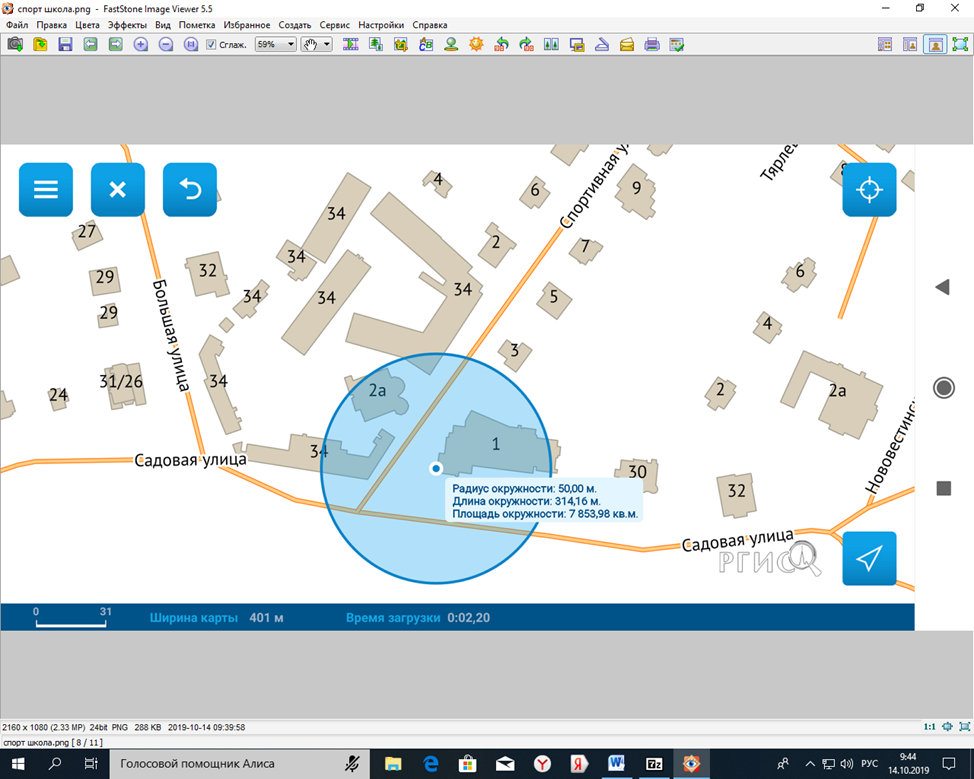 Схема № 2ГБОУ Кадетская школаАдрес: Санкт-Петербург, пос. Тярлево, Большая ул., д. 1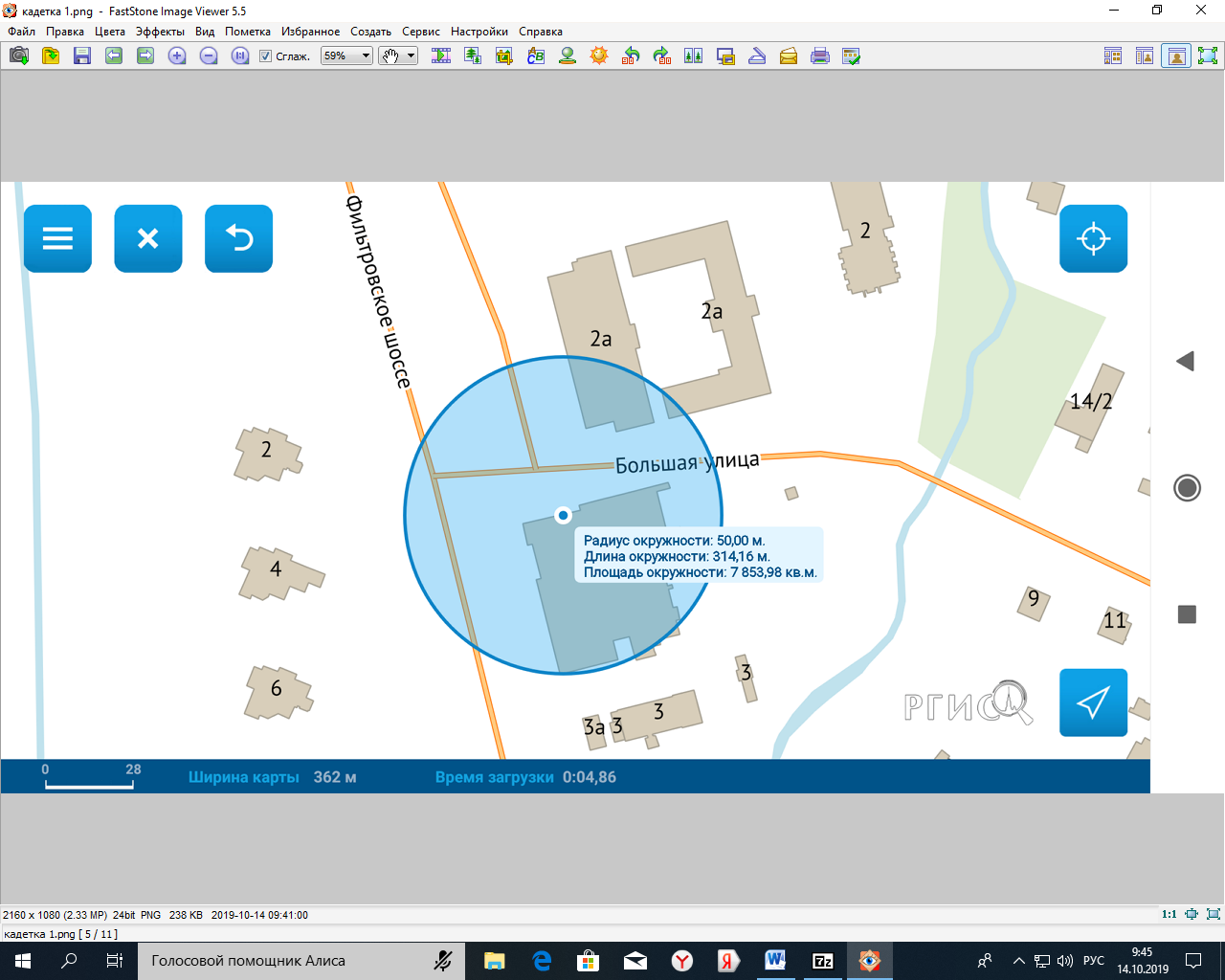 Схема № 3ГБОУ Кадетская школаАдрес: Санкт-Петербург, пос. Тярлево, Большая ул., д. 2А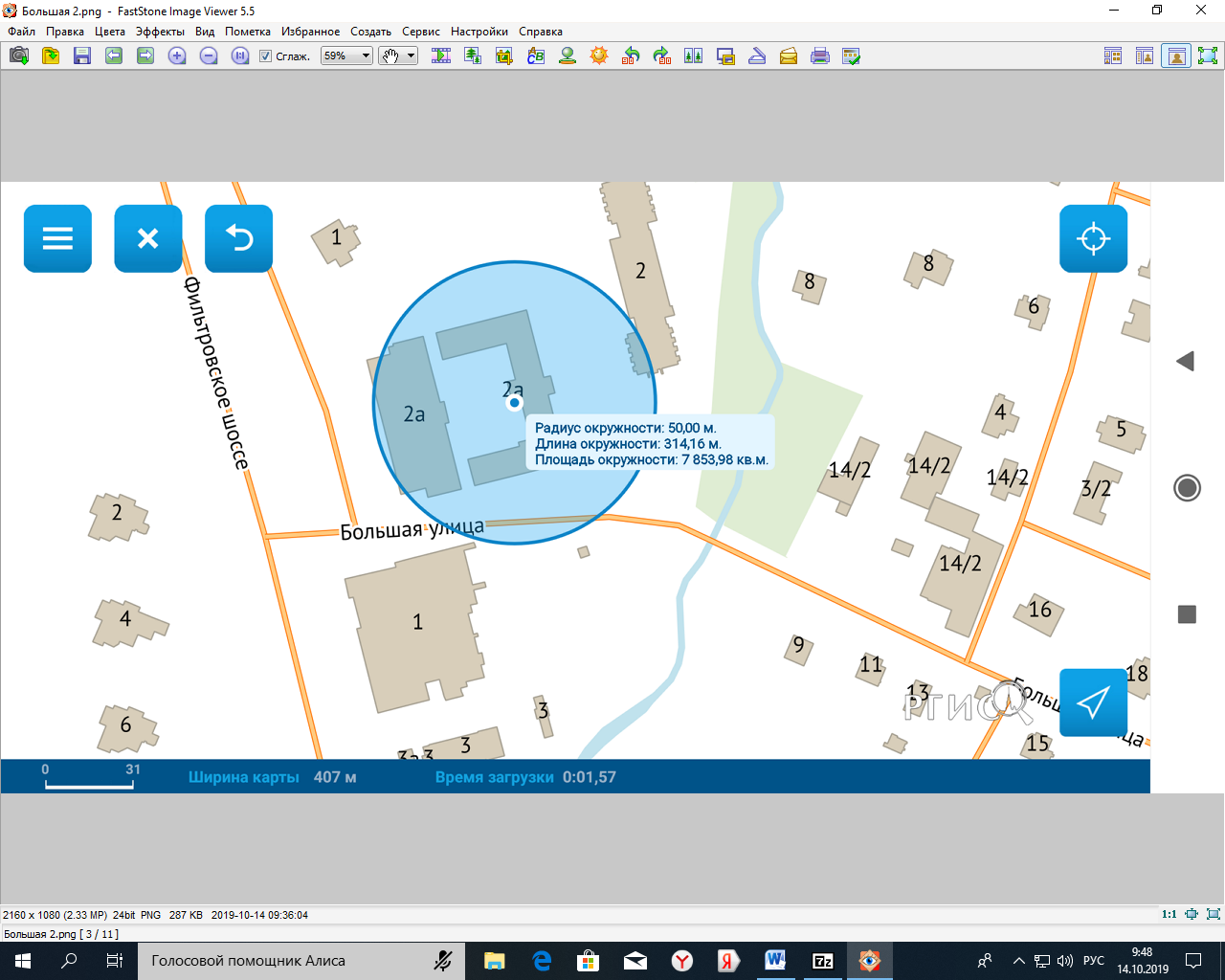 Схема № 4Детский сад № 30Адрес: Санкт-Петербург, пос. Тярлево, ул. Тярлевская, д. 12Вход 1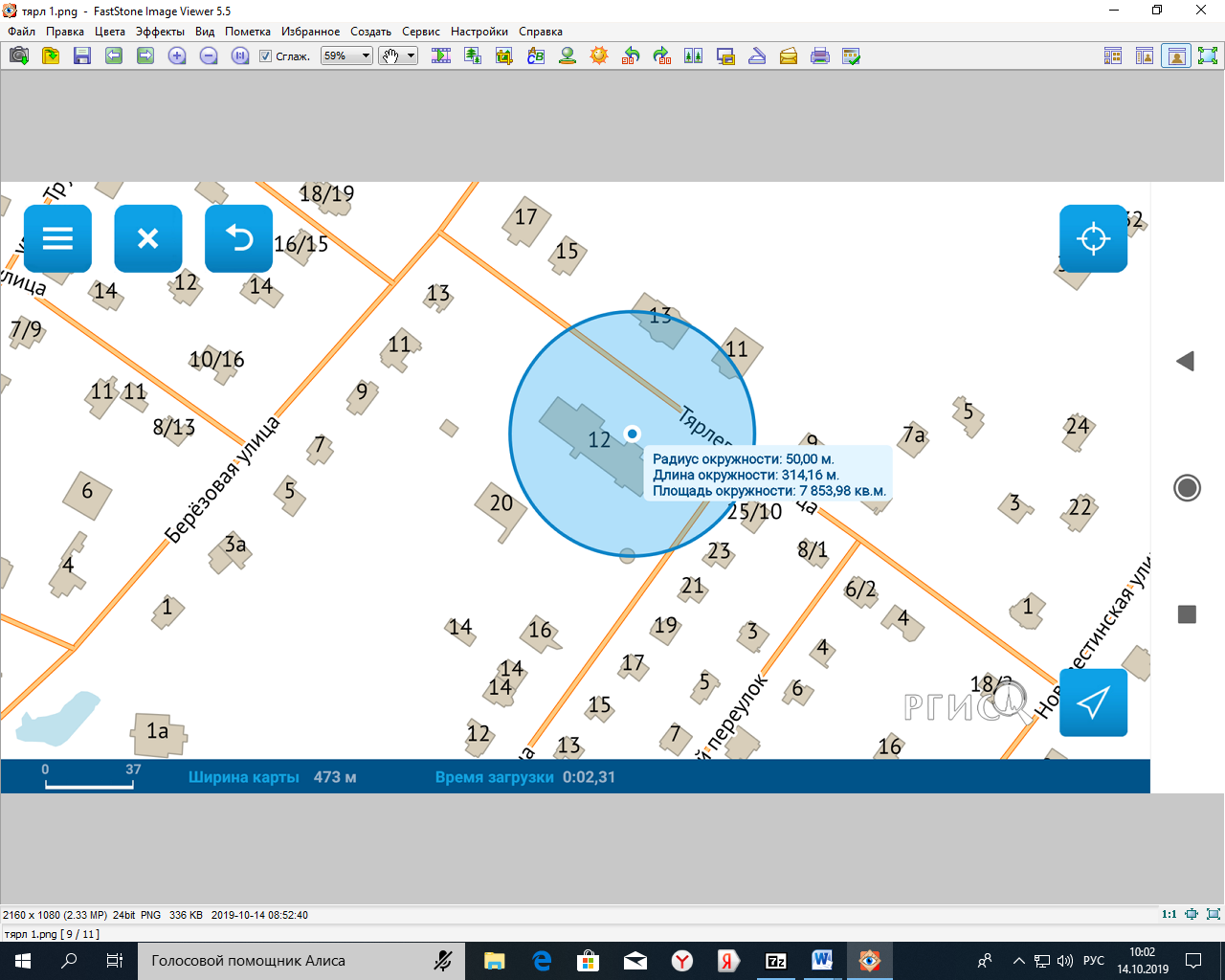 Схема № 5Детский сад № 30Адрес: Санкт-Петербург, пос. Тярлево, ул. Тярлевская, д. 12Вход 2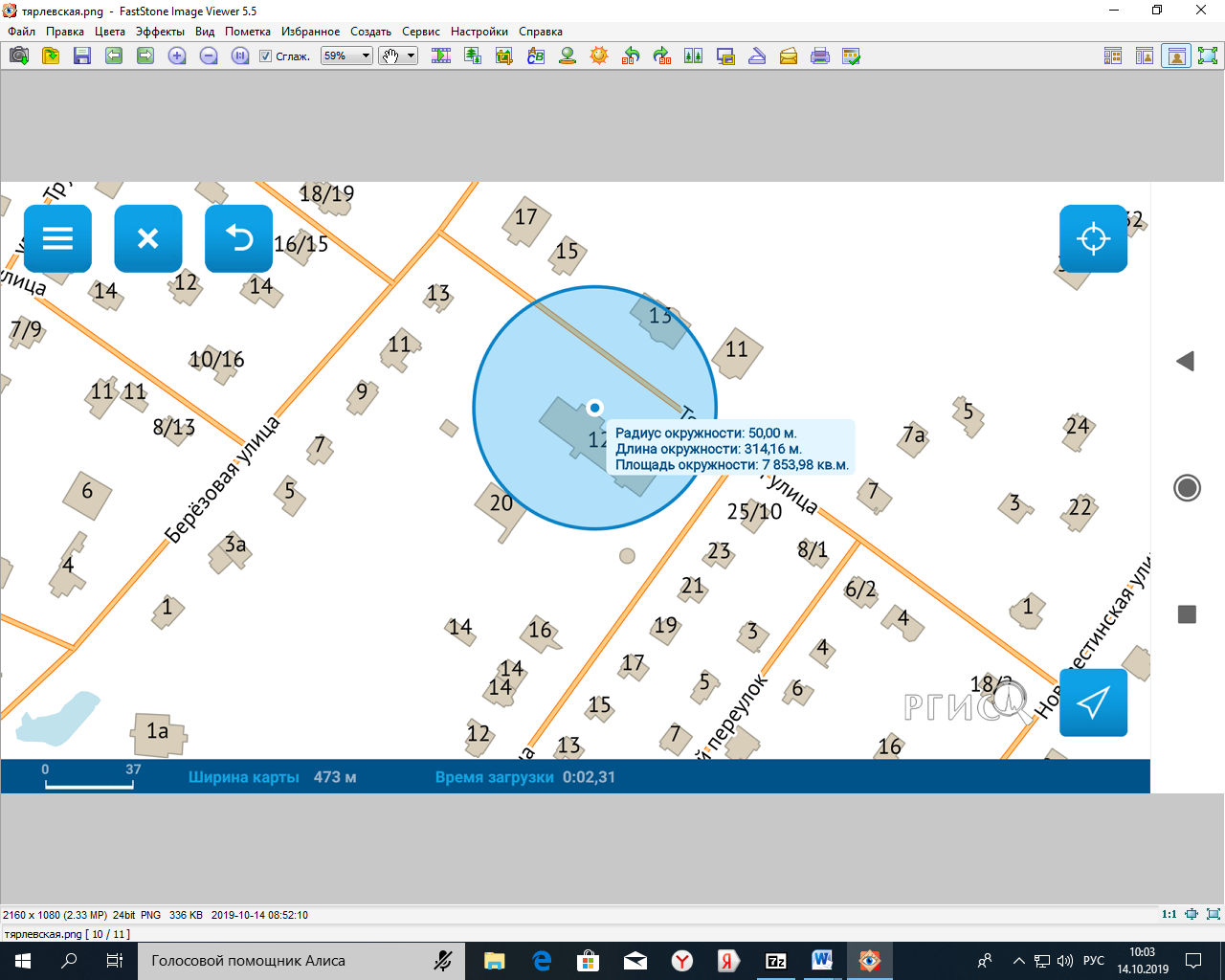 Схема № 6Библиотека ТярлевоАдрес: Санкт-Петербург, пос. Тярлево, ул. Новая, д. 1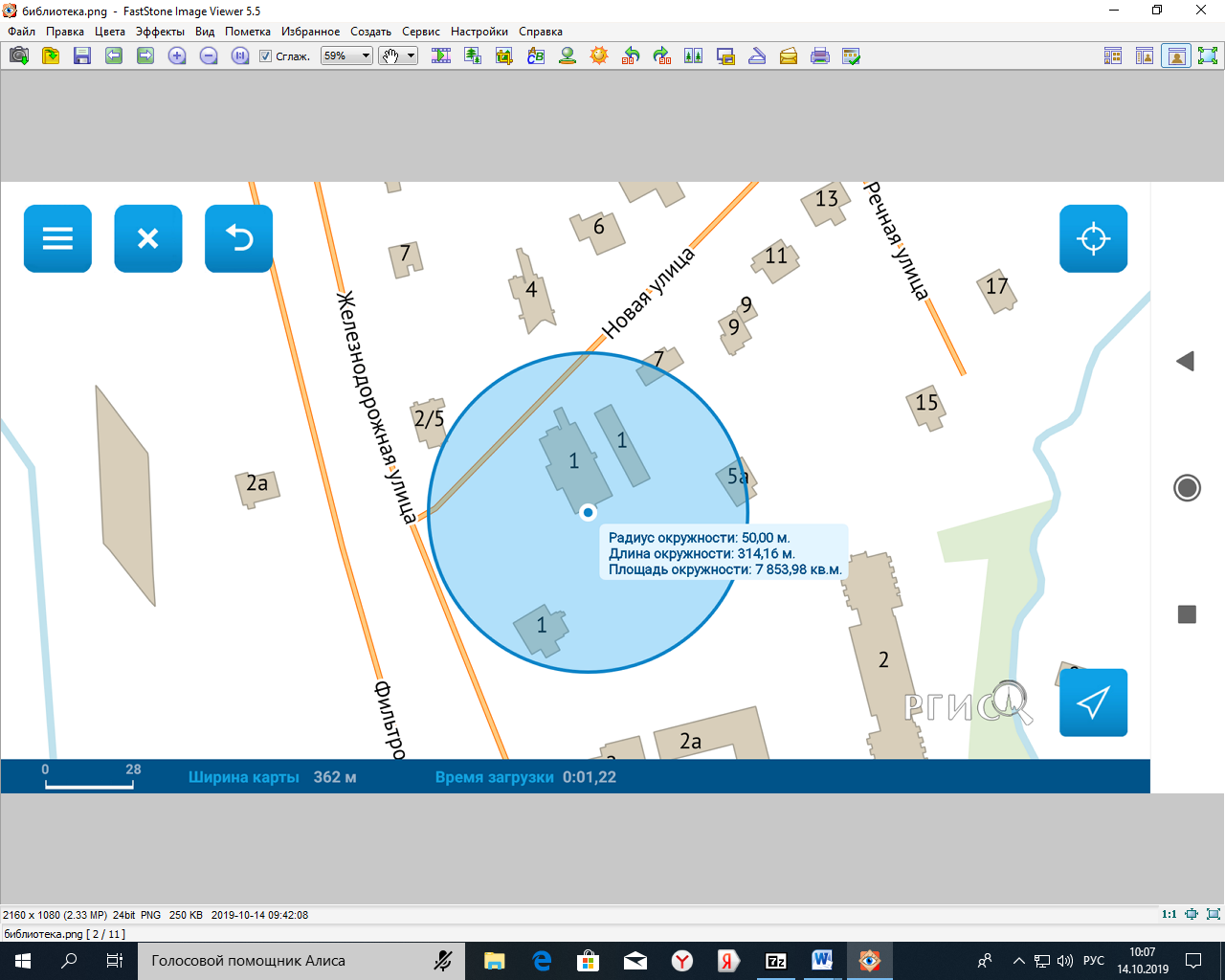 Схема № 7Храм преображения господняАдрес: Санкт-Петербург, пос. Тярлево, ул. Спортивная, д. 2А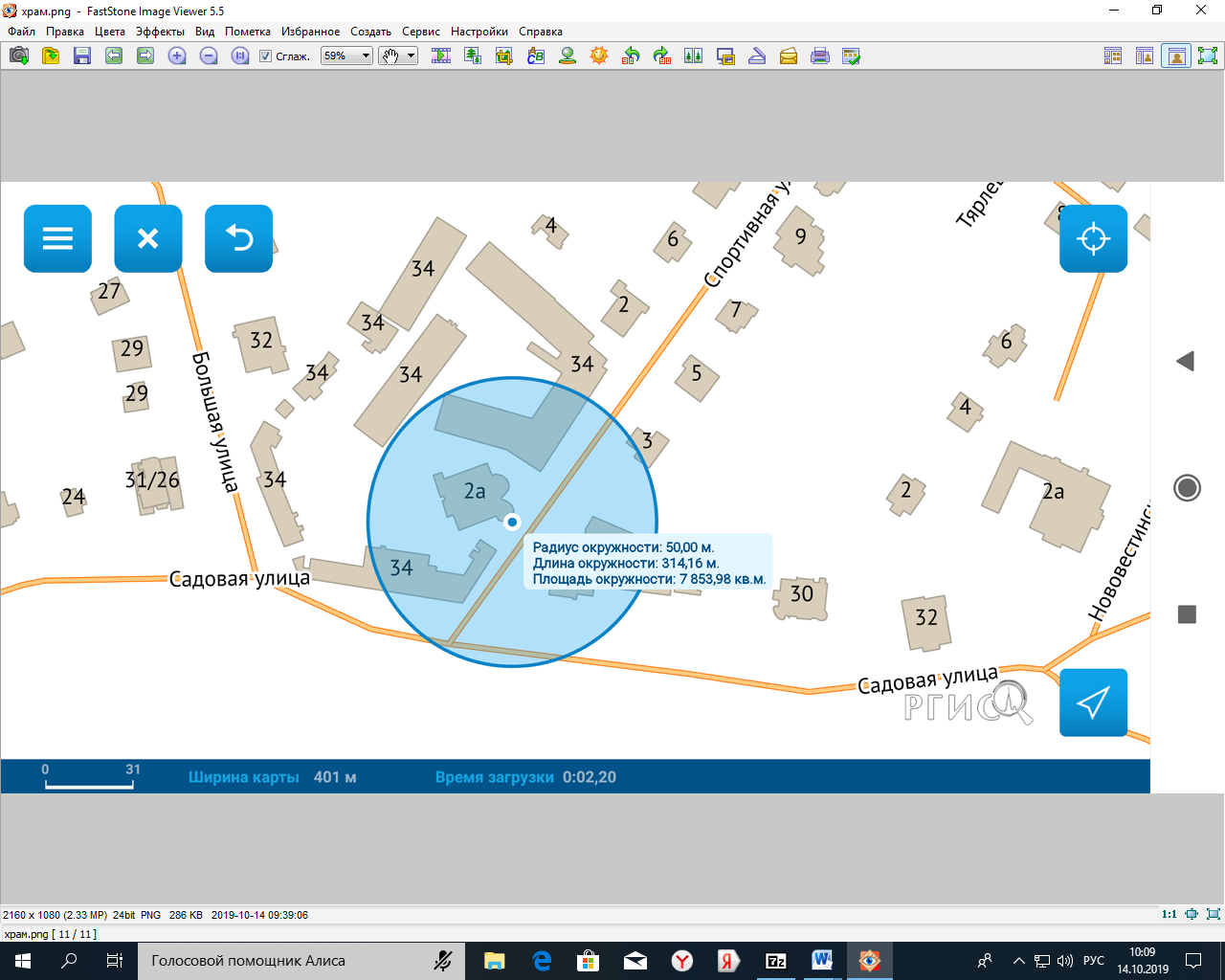 Схема № 8Триумф — теннисный клуб Адрес: Санкт-Петербург, пос. Тярлево, ул. Московское шоссе, д. 22-24 А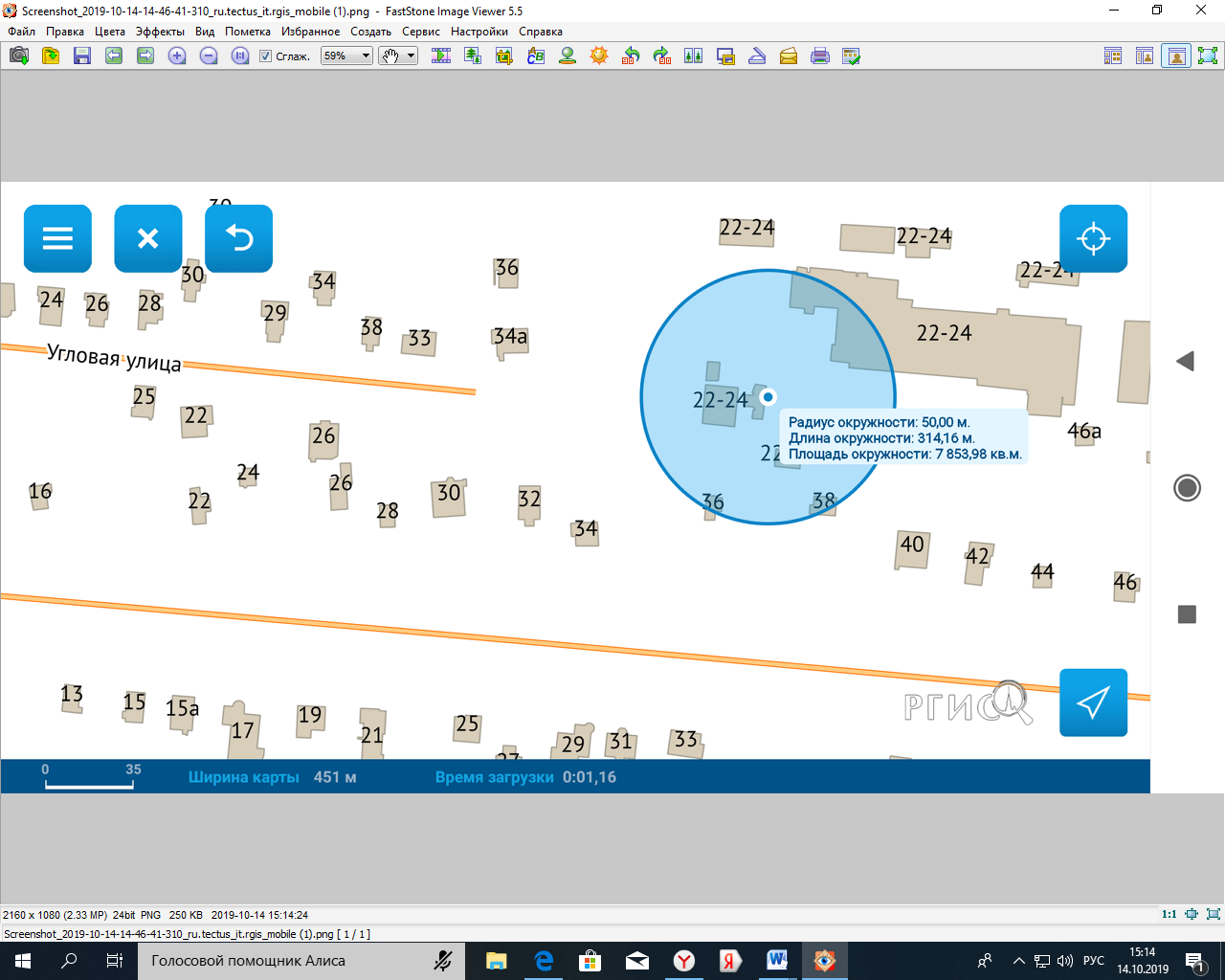 №п/пНазвание объектаОписательный адрес Номер схемы1Атлетический клуб им. В.Ф. КраевскогоСанкт-Петербург, пос. Тярлево, ул. Спортивная д. 112ГБОУ Кадетская школаСанкт-Петербург, пос. Тярлево, Большая ул., д. 12-33ГБДОУ № 30 Пушкинского районаСанкт-Петербург, пос. Тярлево, ул. Тярлевская, д.123-54Библиотека ТярлевоСанкт-Петербург, пос. Тярлево, ул. Новая д. 165храм преображения господняСанкт-Петербург, пос. Тярлево, ул. Спортивная д. 2А76Триумф — теннисный клубСанкт-Петербург, пос. Тярлево, ул. Московское шоссе, д. 22-24 А8